Муниципальное бюджетное общеобразовательное учреждение «Основная  общеобразовательная школа № 100 им. С.Е. Цветкова»Методическое пособие«Изучение пассивного залога на  уроках                 английского языка»                                                      Подготовила:                                                                             учитель английского языка                                                                              Медведкова Юлия СергеевнаНовокузнецк, 2022Содержание:Пояснительная запискаКак сделать свой урок интересным, увлекательным и добиться того, чтобы дети хорошо и прочно усваивали языковой материал? Над этими проблемами постоянно работает учитель. Изучение грамматики всегда является трудным этапом при изучении английского языка. Только соблюдая все принципы, можно  добиться усвоения грамматического материала.Образование пассивного залога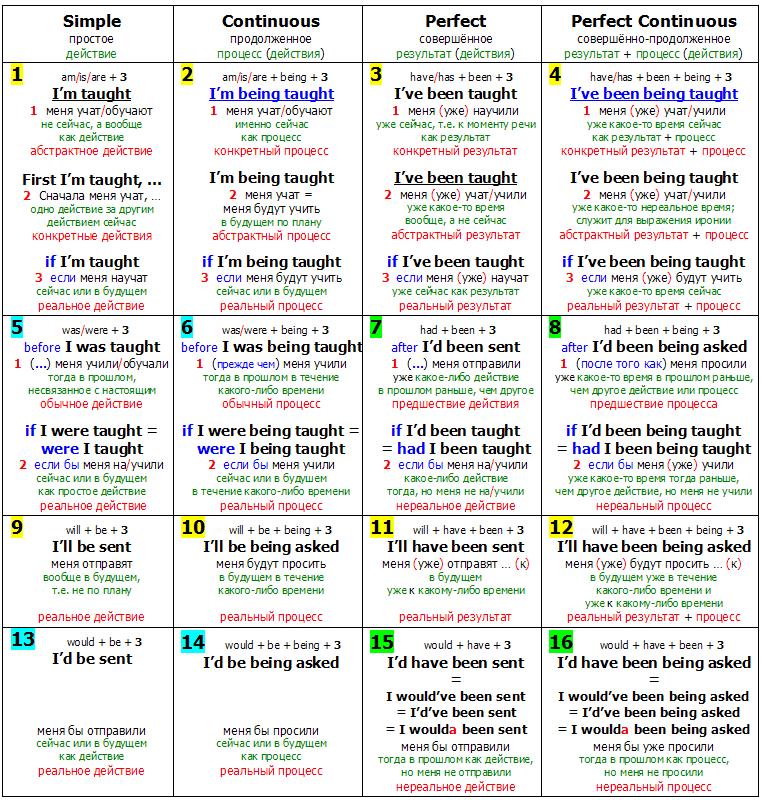 ХарактеристикаКогда подлежащее обозначает деятеля, последующий глагол стоит в действительном залоге.My sister cooks meals in the morning – По утрам готовит сестраА когда подлежащее выражает объект деятельности, глагол стоит в страдательном залоге (пассиве).He was brought up in an orphanage – Его воспитали в приютеПассив образуется служебным глаголом be в соответствующем времени и прошедшим причастием основного глагола:личный be + причастие 2Страдательным может быть любое время, кроме совершённо-длительных и будущего длительного. Наиболее часто оно употребляется в прошедшем простом. В отрицательном пассиве частица not ставится после служебных глаголов и will. С них же начинается вопросительный пассив.Will it be used? No, it won’t. – Будет ли это использоваться? Нет, не будет.Сложное подлежащееПассив часто употребляют с глаголами речи и мнения.She’s considered to be the best singer in the band – Её считают лучшей певицей в группеПрямой пассивС глаголами ask, answer, forgive, strike, excuse, envy, teach лишь одушевлённое из 2 прямых дополнений становится пассивным подлежащим.He was asked a question – Ему задали вопросС глаголами write, read, buy, sell, sing используют лишь 1 страдательный оборот, где прямое дополнение становится пассивным подлежащим.A letter was written to them – Им написали письмоПрямо-косвенный пассивС глаголами tell, show, give, send, pay, promise, offer возможны 2 страдательных оборота, из которых косвенный более распространён.The way was shown (to) me. I was shown the way – Мне показали путьПрямо-предложный пассивС глаголами describe, dictate, repeat, mention, explain, prove, declare, present пассивным подлежащим становится лишь прямое дополнение.The rule was explained to the students – Учащимся объяснили правилоПредложный пассивС глаголами look at, listen to, talk about, speak of, laugh at, send for, think at/over/out, argue about пассивным подлежащим становится предложное дополнение.The doctor was sent for – За врачом послалиГрупповой пассивС глаголами take care of, shake hands with, catch hold of, put an end to и т.п. предлог сохраняется.He’s taken good care of – О нём хорошо заботятсяПрименениеСтрадательный залог присущ формальному английскому (новости, пометки, описания). В нём получатель деятельности важнее исполнителя, а деятель может быть также неизвестен. Пассив позволяет избегать наложения ответственности за что-либо неприятное на кого-то конкретно и даже замены подлежащего в составных предложениях. Для выделения авторства деятельности используют обстоятельство деятеля с предлогом by после страдательного глагола.The play was written by a previously unknown author – Пьесу написал дотоле неизвестный автор.Страдательное невозможно с have, possess, cost, belong, resemble, suit, last и некоторыми другими статичными глаголами. Тем не менее, английский пассив намного  употребительнее русского – не только прямое, но и косвенное и предложное дополнения в английском могут стать пассивным подлежащим.Глаголы английского языка обладают такой грамматической категорией, как залог (voice). Он показывает, само ли подлежащее производит действие или оно является объектом действия, выраженного сказуемым. Именно с этой целью все глаголы английского языка употребляются либо в действительном или активном залоге (active voice), либо в страдательном или пассивном залоге (passive voice). Если подлежащее и есть производителем действия, выраженного сказуемым, то мы используем глагол в действительном залоге. Например:They often join me at the meetings. – Они часто ходят со мной на собрания.Our relatives presented us with a bouquet of flowers. – Наши родственники подарили нам букет цветов.Когда же нужен пассивный залог?К пассивному залогу прибегают в том случае, если не само подлежащее выполняет действие, а, наоборот, оно испытывает на себе воздействие, исходящее от сказуемого. В данном случае понятно, кто выполняет действие, либо этому не придается значение. Главное – результат этого действия. Для того чтобы образовать формы пассивного залога, необходимо знать несколько правил. Но в первую очередь стоит выучить правило образования причастия II (participle II) у правильных глаголов, а ту же форму неправильных глаголов запомнить наизусть. Для создания форм пассивного залога понадобится глагол «to be» в нужной форме и форма причастия II основного смыслового глагола.Как же переводить пассивный залог в английском языке?Существует правило, которое касается как русского, так и английского языка: существительное, которое было дополнением в предложении действительного залога, становится подлежащим в предложении пассивного или страдательного залога. И наоборот. А если в предложении пассивного залога указан тот, кто выполняет действие, то он в английском языке должен иметь перед собой предлог by, а при переводе на русский язык он будет принимать форму творительного падежа.Варианты перевода пассивного залога:1.С использованием краткой формы причастия страдательного залога, то есть музей «был построен».2.С использованием глагола, который оканчивается на -сь или -ся, то есть «the museum is being built» — «музей строится».3.С использованием неопределенно-личного предложения (в отсутствие производителя действия), то есть «they were chosen to built a museum» — «их выбрали для строительства музея».Как бы сложен для вас не был пассивный залог в английском языке, знать его обязательно, так как на самом деле он очень часто употребляется как в речи, так и на письме.Вопросительная форма образуется путём переноса (первого) вспомогательного глагола на место перед подлежащим, например: When was the work done? Has the work been done?Отрицательная форма образуется с помощью отрицания not, которое ставится после первого вспомогательного глагола, например: The work was not done last week. The work will not done tomorrow.Сравним действительный залог со страдательным залогом: Active Voice Tom delivers the mail. Том доставляет почту. Tom delivered the mail. Том доставлял почту. Tom will deliver the mail. Том доставит почту. Passive Voice The mail is delivered by Tom. Почта доставляется Томом. The mail was delivered by Tom. Почта доставлялась Томом. The mail will be delivered by Tom. Почта будет доставляться Томом.Как и в русском языке, существительное, играющее роль дополнения в предложении действительного залога, в предложении страдательного залога становится обычно подлежащим. Если в оборотах со страдательным залогом указан производитель действия, то в русском языке он обозначается творительным падежом, а в английском ему предшествует предлог by. Употребление времени в английском страдательном залоге принципиально не отличается от его употребления в действительном залоге. При переводе страдательного залога на русский язык возможны следующие варианты: Краткая форма причастий страдательного залога I am invited to a party. Я приглашён на вечеринку. Глаголы, оканчивающие на -ся- All observations were made by a team of famous scientists. Все наблюдения проводились группой знаменитых учёных. Неопределённо-личные предложения ( этот способ перевода применим лишь в тех случаях, если производитель действия в английском страдательном залоге не упомянут). We were asked to come as early as possible. Нас попросили прийти как можно раньше.Чтобы показать, кем/чем совершается действие, используются предлоги:Упражнения по теме «Пассивный залог»Упр. 1. Переведите на английский язык, употребляя глаголы в Past Simple Active или Simple  Passive.Я рассказал - Мне рассказали. Я показал - Мне показали. Она привела - Ее привели. Мы спросили - Нас спросили. Мы ответили - Нам ответили. Мы послали - Нас послали. Они дали — Им дали. Он помог - Ему помогли. Он посоветовал - Ему посоветовали. Он забыл - Его забыли. Он вспомнил - Его вспомнили. Мы пригласили - Нас пригласили. Мы поправили - Нас поправили. Он вылечил - Его вылечили. Он позвал - Его позвали.Упр. 2. Переведите на английский, употребляя глаголыв Present, Past или Future Simple Passive.Мне расскажут- Мне рассказали  Мне рассказываютМне покажут-  Мне показали Мне показываютЕе привели — Ее приводят — Ее приведутНас спросили – Нас спрашивают – нас спросятНам ответили- нам отвечают –нам ответятНас послали – нас посылают – нас пошлютИм дали – им дают – им дадутЕму помогли – Ему помогают- Ему помогутУпр. 3. Раскройте скобки, употребляя глаголыв Present, Past или Future Simple Passive.1. Bread (to eat) every day. 2. The letter (to receive) yesterday. 3. Nick (to send) to Moscow next week. 4. I (to ask) at the lesson yesterday. 5. I (to give) a very interesting book at the library last Friday. 6. Many houses (to build) in our town every year. 7. This work (to do) tomorrow. 8. This text (to translate) at the last lesson. 9. These trees (to plant) last autumn. 10. Many interesting games always (to play) at our PЕ lessons. 11. This bone (to give) to my dog tomorrow. 12. We (to invite) to a concert last Saturday. 13. My question (to answer) yesterday. 14. Hockey (to play) in winter. 15. Mushrooms (to gather) in autumn. 16. Many houses (to burn) during the Great Fire of London. 17. His new book (to finish) next year. 18. Flowers (to sell) in shops and in the streets. 19. St. Petersburg (to found) in 1703.Упр. 4. Раскройте скобки, выбирая требующуюся форму глагола.1. The porter will (bring, be brought) your luggage to your room. 2. Your luggage will (bring, be brought) up in the lift. 3. You may (leave, be left) your hat and coat in the cloak-room downstairs. 4. They can (leave, be left) the key with the clerk downstairs. 5. From the station they will (take, be taken) straight to the hotel. 6. Tomorrow he will (take, be taken) them to the Russian Museum. 7. At the station they will (meet, be met) by a man from the travel bureau. 8. She will (meet, be met) them in the hall upstairs.Упр. 5. Переведите на английский язык, употребляя глаголы в Present Simple Active или Present Simple Passive.1. Он каждый день рассказывает нам что-нибудь интересное. 2. Ему каждый день рассказывают что-нибудь интересное. 3. Я часто посылаю письма друзьям. 4. Меня часто посылают на юг. 5. Я всегда хвалю моих друзей. 6. Меня всегда хвалят дома. 7. Каждую субботу папа показывает дедушке мои оценки. 8. Каждую субботу папе показывают мои оценки. 9. Мы часто вспоминаем вас. 10. Нас часто вспоминают в деревне. 11. Мне дают сок каждое утро. 12. Каждое утро я даю кошке молоко. 13. Меня часто приглашают в кино. 14. Моей сестре часто помогают в школе. 15. Я иногда забываю взять дневник. 16. Он пишет много писем. 17. Книги А. Кристи читают с интересом. 18. Собаки любят кости. 19. Собак любят во многих семьях. 20. Когда в вашей семье пьют чай? 21. Где хранят старые письма? 22. Почему эти правила всегда забывают? 23. Почему вы всегда забываете эти правила? 24. Где живут ваши друзья? 25. Где покупают хлеб? 26. Когда задают вопросы?Упр. 6. Переведите на английский язык, употребляя глаголыв Past Simple Active или Past Simple Passive.1.  Вчера я попросил учителя помочь мне. 2. Вчера меня попросили помочь однокласснику. 3. Прошлым летом я научил сестру плавать. 4. Прошлым летом меня научили плавать. 5. Я посоветовал моему другу поступить в спортивную секцию. 6. Мне посоветовали поступить в спортивную секцию. 7. Я показал доктору мои зубы. 8. Меня показали доктору. 9. Я дал своей собаке кусок сахара. 10. Мне дали на обед суп. 11. Вчера нам задавали много вопросов на уроке. 12 Я ответил на все вопросы. 13. Учитель поставил мне хорошую оценку. 14. Дома меня похвалили. 15. Эти письма принесли утром. 16. Мой портфель купили в прошлом году. 17. Эти орехи съели вчера. 18. Где вы купили эту книгу? 19. Где купили эту книгу? 20. Когда сварили обед? 21. Когда разбили чашку? 22. Когда ты разбил чашку? 23. Что ему обещали? 24. Когда починили машину? 25. Когда исправили ошибку?Упр. 7. Переведите на английский язык, употребляя глаголыв Future Simple Active или Future Simple Passive.1. Завтра я принесу новый фильм. 2. Завтра принесут новый фильм. 3. Мой друг поможет мне с математикой. 4. Моему другу помогут с немецким. 5 Я куплю мороженого. 6. Новые коньки купят завтра. 7. Миша попросит меня помочь ему. 8. Мишу попросят рассказать о своем путешествии. 9. Доктор попросит меня открыть рот. 10. Доктора попросят вылечить меня. 11. Билеты принесут завтра. 12. Диктант будут писать в следующий вторник. 13. Маму попросят не беспокоиться. 14. Маме дадут чашечку кофе. 15. Мама поблагодарит доктора. 16. Телеграмма будет отправлена сейчас же. 17. Ковер повесят на стену. 18. Книги положат на полку. 19. Когда пошлют письмо? 20. Когда проверят контрольную работу? 21. Как будут делать эту работу?Упр. 8. Передайте следующие предложения в Passive Voice, обращая внимание наместо предлога.E.g. We often speak about her. — She is often spoken about.1. We thought about our friend all the time. 2. The doctor will operate on him in a week. 3. The teacher sent for the pupil's parents. 4. They looked for the newspaper everywhere. 5. Nobody slept in the bed. 6. The neighbour asked for the telegram. 7. Everybody listened to the lecturer with great attention. 8. The senior students laughed at the freshman. 9. The group spoke to the headmistress yesterday. 10. The young mothers looked after their babies with great care. 11. Nobody lived in that old house. 12. They sent for Jim and told him to prepare a report on that subject.Упр. 9. Переведите на английский язык, употребляя глаголыв Present, Past или Future Simple Passive.1. Ее часто посылают на почту. 2. В прошлом году ее послали в Кембридж. 3. Его пошлют в Гарвард. 4. За ней всегда посылают. 5. За ней послали вчера. 6. За мной пошлют завтра. 7. Их всегда приглашают на день рождения Ани. 8. Летом Колю отвезут на дачу. 9. Об этом фильме много говорили. 10. В музее нам показали много прекрасных картин. 11. Эту книгу очень часто спрашивают.Упр. 10. Передайте следующие предложения в Passive Voice.E.g. Mother waters the flowers in the evening.The flowers are watered in the evening (by Mother)1. A marble pavilion protects the house. 2. The boys will paint the roof of the house. 3. Tom Sawyer whitewashed the fence. 4. Her daughters gave her three beautiful dishes as a birthday present. 5. Tom gave Nick a book for his birthday. 6. Our mother tells us stories every evening. 7. Lydia will show you a new book of pictures. 8. A boy showed her the way. 9. They will send us a box of fruit. 10. Five or six small children followed them. 11. In summer the boys often drive the horses to the fields. 12. Ivan Susanin led the Poles into the thickest part of the forest. 13. The waves carried the boat away. 14. We shall do the translation in the evening. 15. They water the flowers regularly. 16.  You promised me these books long ago, 17. Bessie's father gave her a complete set of Walter Scott's works. 18. Irene's husband brought her some beautiful shells from the south. 19. The explorers gave the newspaper reporters a long interview. 20. Mr. Wilson will teach you English. 21. The doctor ordered me a month's rest from studying.Упр. 11. Поставьте выделенные глаголы в Passive Voice, внеся необходимыеизменения в предложения.1. She took a long time to write the composition, but at last she wrote it. 2. Don't put the cup there: somebody will break it. 3. Why weren't you at the birthday party? They didn't invite me. 4. We met many difficulties, but all the same we finished the work in time. 5. We shall leave you behind if you are not quick. 6. I spent all my money on books last month. 7. I don't think we shall do all this work today: there is too much of it. 8. It's a very funny thing that when I start doing this, somebody always stops me. 9. Don't leave these sweets on the table: somebody will eat them. 10. The elephant broke the branch of the tree. 11. The bees attacked the bear when it tried to take their honey.Упр. 12. Передайте следующие предложения в Passive Voice.1. You must do three of these exercises tomorrow. 2. You can find the book you need in any library. 3. We must send these letters at once. 4. You must take the box to the station. 5. You can cross the river on a raft. 6. The workers сan finish the building of the house very soon. 7. You must return the books the day after tomorrow. 8. I can easily forgive this mistake. 9. You can find such berries everywhere. 10. You must do this work very carefully. 11. The doctor says they must take her to hospital. 12. You can do the work in three days. 13. The students must return all the library books before each summer vacation. 14. Monkeys can climb even the tallest frees.Упр. 13. Переведите на английский язык, употребляя Passive Simple послемодальных глаголов.1. Руки надо мыть перед каждой едой. 2. Комнаты нужно регулярно проветривать. 3. Кошку надо кормить рыбой. 4. Собаку можно кормить мясом и овощами. 5. Ребенку надо давать фрукты. 6. Книги надо положить в шкаф. 7. Эту картину можно повесить над камином. 8. Как можно перевести это слово? 9. Куда можно поставить чемоданы? 10. Можно кошку оставить во дворе? 11. На что нужно обратить внимание?Упр. 14. Раскройте скобки, употребляя глаголы в Passive Voice.1. At the last competition the first prize (to win) by our team. 2. The question (to settle) as soon as they arrived. 3. Your report must (to divide) into two chapters. 4. Soon he (to send) to a sanatorium. 5. The book (to discuss) at the next conference. 6. The composition must (to hand) in on Wednesday. 7. Yesterday he (to tell) to prepare a speech. 8, The article (to publish) last week, if I am not mistaken. 9.The lectures (to attend) by all of us. 10. A taxi (to call) fifteen minutes ago, so we are expecting it any moment. 11. The young man (to introduce) to me only a couple of hours ago, but it seems to me that I've known him for years. 12. The rule explained by the teacher at the last lesson (to understand) by all of us. 13. The poem was so beautiful that it (to learn) by everybody. 14. I hope the invitation (to accept) by everybody. 15. The letter (to post) in half an hour. 16. It seems to me that music (to hear) from the next room.Упр. 15. Раскройте скобки, употребляя глаголы в Active или Passive Voice.1. Nobody (to see) him yesterday. 2. The telegram (to receive) tomorrow. 3. He (to give) me this book next week. 4. The answer to this question can (to find) in the encyclopedia. 5. We (to show) the historical monuments of the capital to the delegation. 6. You can (to find) interesting information about the life in the USA in this book. 7. Budapest (to divide) by the Danube into two parts: Buda and Pest. 8. Yuri Dolgoruki (to found) Moscow in 1147. 9. Moscow University (to found) by Lomonosov. 10. We (to call) Zhukovski the father of Russian aviation.Упр.16. Передайте следующие предложения в Passive Voice.1. I bought potatoes yesterday. 2. We shall bring the books tomorrow. 3. They are repairing the clock now. 4. They sell milk in this shop. 5. I have translated the whole text. 6. They broke the window last week. 7. When I came home, they had eaten the sweets. 8. We shall do the work in the evening. 9. He wrote this book in the 19th century. 10. They were playing tennis from four till five. 11. He stole a lot of money from the shop. 12. By six o'clock they had finished the work. 13. At twelve o'clock the workers were loading the trucks. 14. By three o'clock the workers had loaded the trucks. 15. We send our daughter to rest in the south every year. 16. They will show this film on TV. 17. They are building a new concert-hall in our street. 18. They have made a number of important experiments in this laboratory. 19. Livingstone explored Central Africa in the 19th century. 20. By the middle of autumn we had planted all the trees. 21. They will stage this play at the beginning of next season. 22. They have forgotten the story. 23. Has anybody explained the rules of the game to you? 24. They haven't brought back my skates.Упр. 17. Передайте следующие предложения в Passive Voice.1. The students greeted the famous lecturer warmly. 2. They have recently built a huge plant, in the town of N. 3. We must finish the work by tomorrow. 4. When I fell ill, my mother sent for the doctor. 5. They looked for the girl everywhere. 6. They did not listen to the boy. 7. She looks after the patients well. 8. They asked for our address. 9. My father looked through these papers this morning. 10. He will give my brother English lessons. 11. A friend of his has shown me an interesting magazine. 12. His friend told him everything. 13. They showed Helen the nearest way to the theatre. 14. He gave his patient some good advice. 15. Mary has told me the news. 16. The people looked at the little boy with interest. 17. They examined the paper attentively.Упр. 18. Передайте следующие предложения в Passive Voice.1. We asked him about his holidays. 2. They have already discussed the novel. 3. He did not give me his address. 4. She showed him the way to the metro station. 5. He will introduce me to his friends. 6. They are building a bridge over the river. 7. I haven't yet translated the article. 8. We were looking at the man with great surprise. 9. You will speak about the film at the lesson. 10. The headmistress sent for the pupil's parents. 11. Has the secretary typed the letters? No, she is typing them now.Упр. 19. Передайте следующие предложения в Passive Voice.1. We turn on the light when it is dark. 2. The students finished their translation in time. 3. Helen washed the dishes. 4. Betty often took her younger brother for a walk. 5. Mother has made some coffee. 6. Have you ironed your dress yet? 7. Nina mispronounced this word. 8. They have told her the truth. 9. She promised us an interesting entertainment. 10. One uses chalk for writing on the blackboard. 11. I shall finish my work about seven o'clock.   12.  Somebody has opened the door. 1.3. The waitress brought in the coffee. 14. One of my friends took me to the cinema last week. 15. We shall finish this work in time. 16. They built this house in 1960. 17. They were selling new children's books in that shop when I entered it yesterday. 18. A large group of young people joined us on our way to the station. 19. A young teacher started a school in this village. 20. They are translating this article now. 21. Galsworthy wrote "The Forsyte Saga." 21. Thousands of people attended this meeting. 22. He has just interrupted me. 23. The teacher has explained it to us.Упр. 20. Передайте следующие предложения в Passive Voice.1. They did not invite her to the party. 2. I did not leave the window open. 3. They did not turn off the light. 4. I have invited some friends to tea 5. She has given me an English book. 6. Have you written the letter yet? 7. They have told us a lot о S interesting things. 8. The students have written the test-paper without mistakes. 9. The children have scattered about a lot of things. 10. The girl has put all the books into the bookcase. 11. Snow, will cover the fields in winter. 12. They will hand in the homework tomorrow. 13. I don't think we shall finish all the preparations today. 14. She always invites me to her dinner parties. 15. Shot showed me the dress which her daughter had made. 16. We discussed the matter some days ago.17. Someone wants you on the phone. 18. She found my book on the window-sill. 19. They have built excellent shelters for tourists in these mountains. 20. Have you given the exercises to all the students? 21. The boy was angry because his mother did not allow him to go to the stadium. 22. Why have you put my books on this table?Упр. 21. Передайте следующие предложения в Passive Voice.1. We received this letter after his departure. 2. Have dogs ever attacked you? 3. Bees gather honey from flowers. 4. The storm drove the ship against a rock. 5. Who discovered the circulation of blood? 6. They are selling delicious fruit ice cream there now. 7. The old man showed us the way out of the wood. 8. They offered her some interesting work. 9. The doctor prescribed her new medicine. 10. They often speak about him. 11.  Everybody laughed at this funny animal. 12. We have been looking for you the whole morning. 13. We shall insist on strict discipline. 14. They teach three foreign languages at this school.Упр. 22. Передайте следующие предложения в Active Voice.Введите любые подходящие подлежащие.1. This mountain has never been climbed before. 2. She told me that those newspapers had been carefully put away where they would not be lost. 3. Why have these cups been put here in this cupboard? 4. Nick was told to go home at once. 5. Invitations have been sent to all the old pupils to be present at the school's thirtieth anniversary. 6. All the passengers in the bus were listening to the story of the boy who had been saved from drowning by the quickness of the driver. 7. The work was finished in time. 8. The child is taken care of. 9. When was it done? 10. What museums were visited last year? 11. Have your compositions been handed in? 12. What has been said is true. 13. After the facts had been thoroughly explained to her, she no longer felt worried. 14. He was fined for crossing the street in the wrong place. 15. The Greeks were attacked by the Persians from the sea . 16. This book must be read by every student. 17. This film can be seen at our cinema. 18. Spartan children were taught by their parents to endure all hardships. 19. Which article was translated by your brother? 20. They were being taught drawing at that lesson. 21. This name was seldom mentioned in his novels. 22. I am often told about it. 23. This man has been much spoken of.Упр. 23. Передайте следующие предложения в Active Voice.Введите любые подходящие подлежащие.1. The light has not yet been turned off. 2. The boy was punished for misbehaving. 3. By three o'clock everything had been prepared. 4. The dictation was written without mistakes. 5. Whom was the poem written by? 6. Her dress was washed and ironed. 7. I was not blamed for the mistakes. 8. The papers had been looked through and corrected by the next lesson. 9. This house was built last year. 10. The letter has just been sent. 11. This article will be translated at the lesson on Tuesday. 12. When will this book be returned to the library? 13. The room was cleaned and aired. 14. Have all these books been read? 15. Whom were these letters written by? 16. The letter has just been typed. 17. She showed me the picture which had been painted by her husband. 18. I shall not be allowed to go there. 19. He has been told everything, so he knows what to do now. 20. All the questions must be answered. 21. The door has been left open. 22. Betty was met at the station. 23. The girl was not allowed to go to the concert. 24. She said that the new time-table had not yet been hung up on the notice-board. 25. The chicken was eaten with appetite. 26. It was so dark, that the houses could not be seen.Упр. 24. Раскройте скобки, употребляя глаголы в Passive Voice.1. I am sure I (to ask) at the lesson tomorrow. 2. They told me that the new student (to speak) much about. 3. The hostess said that one more guest (to expect). 4. The newspaper said that an interesting exhibition (to open) in the Hermitage the next week. 5. This new dictionary (to sell) everywhere now. 6. All the texts (to look) through yesterday and not a single mistake (to find). 7. Two reports on Hemingway's stories (to make) in our group last month. Both of them were very interesting. 8. He said that Grandmother's letter (to receive) the day before. 9. Two new engineers just (to introduce) to the head of the department. 10. Don't worry, everything will be all right: the children (to take) to the theatre by the teacher and they (to bring) back to school in the evening.Упр. 26. Переведите на английский язык, употребляя глаголы в Passive Voice.1. Ее отправили в больницу два дня назад. 2. Вчера нас послали в лабораторию. 3. Это сочинение было написано на прошлой неделе. 4. Эту книгу взяли из библиотеки только вчера. 5. Этих трех студентов спросили два дня тому назад. 6. Вас экзаменовали утром? 7. Эта мышь была поймана ночью. 8. Телеграмму послали поздно вечером, и он получит ее только утром. 9. Эту статью должна прочитать вся группа. 10. Это упражнение можно написать карандашом. 11. Все ваши сочинения будут возвращены на будущей неделе. 12. Это письмо можно написать на одном листе. 13. На этой фабрике делают очень красивые сумки. 14. Письма туда можно посылать только летом, а телеграммы круглый год. 15. Мою подругу каждый год посылают за границу.Упр. 27. Переведите на английский язык, употребляя глаголы в Passive Voice.1. За этим доктором часто посылают. 2. На вокзале его всегда встречают друзья. 3. Вам в школе дают книги для чтения? 4 Пленников провели в большой зал. 5. Какие упражнения делали в классе? 6. Кто написал это письмо? 7. В будущем году построят много школ. 8. Эта работа будет закончена на будущей неделе? 9. Над ним все смеются. 10. Когда были посажены эти яблони? 11. В институте его часто вспоминали и говорили о нем. 12. Нас встретят на станции? 13. Ответ будет отправлен через несколько дней. 14. Когда тебя спрашивали? 15. Этот перевод будет закончен через несколько дней. 16. Эту книгу вернут вовремя? 17. На вокзале его встретит папа. 18. Эта картина была написана в XVI веке. 19. Эти книги используются для работы? 20. В Италии нам покажут много достопримечательностей. 21. За этим мужчиной шла огромная толпа. 22. Когда читали новый рассказ, кто-то постучал в дверь. 23. Вас уже пригласили на вечер? 24. Когда мама пришла, обед был уже сварен.Упр. 28. Переведите на английский язык, употребляя глаголы в Passive Voice.1. Собор Святого Павла строил архитектор Рен. 2. Когда написали письмо? 3. Куда положили книги? 4. За доктором пошлют завтра. 5. В Санкт Петербурге строят много домов. 6. Произведения английских и американских писателей издают во всем мире. 7. Стихи Роберта Бернса знают во многих странах мира. 8. Когда Чарльз Диккенс был маленьким мальчиком, его отца посадили в долговую тюрьму. 9. Эта опера была написана сто лет назад. 10. Этот роман уже переведен на пять языков. 11. Обед варили, когда я пришел домой. 12. К тому времени, как он приехал, письмо было уже получено. 13. Наш дом сейчас ремонтируют. 14. Колю как раз спрашивают. 15. Книги уже принесли из библиотеки? 16. Этот кинотеатр был построен до того, как мы приехали сюда. 17. Где сейчас ваш брат? Его послали во Францию. 18. О вас только что говорили. 19. Дома над ней посмеялись. 20. «Мне только что приказали ввести пленных,» — сказал солдат. 21. Кто написал это письмо? 22. Эти цветы только что сорвали. 23. Тебя вчера просили прийти пораньше? 24. В будущем году его пьеса будет поставлена в этом театре. 25. За этим профессором всегда посылают в трудных ситуациях.Упр.29. Переведите на английский язык, употребляя глаголы в Passive Voice.1. Меня ждут? 2. Им задали три трудных вопроса. 3. За директором уже послали. Подождите немного. 4. Всех пригласили в большой зал. 5. Эти письма просмотрены. Их можно отправлять. 6. На станции их встретил гид и отвез в гостиницу. 7. Эти журналы должны быть возвращены в библиотеку на следующей неделе. 8. На наших занятиях много внимания уделяется произношению. 9. Иванову велели объяснить, почему он пропускает занятия. 10. Меня пригласят на ваш вечер? 11. Детей оставили дома одних. 12. Нам показали очень странную картину. 13. Тебя ищут. Иди домой. 14. Вас всех соберут в зале и расскажут обо всех изменениях в школьной программе. 15. Почему над ним всегда смеются? 16. Нам всем дали билеты на выставку. 17. Лекции этого знаменитого профессора всегда слушают с большим вниманием.Упр. 30. Переведите на английский язык, употребляя глаголы в Passive Voice.1. Эту статью написал один английский журналист. 2. Это стихотворение должны выучить все студенты нашей группы. 3. Статья должна быть переведена к пяти часам. 4. Перевод будет закончен вовремя. 5. Когда я пришла домой, обед был уже сварен. 6. Их будут обучать английскому языку. 7. Когда яблоко было съедено, девочка взяла куклу и пошла в комнату. 8. Когда будет написана ваша книга? 9. Все эти книги взяты из библиотеки. 10. Диктант был сдан преподавателю после звонка. 11. Я думала, что хлеб и масло купит моя сестра. 12. Весной это поле будет покрыто зеленой травой и цветами. 13. Уроки были приготовлены, книги и тетради уложены в портфель. 14. Письма были оставлены на столе. 15. Мальчику не разрешили купаться в реке. 16. После обеда посуда была вымыта. 17. Письмо было написано вчера. 16. Статья была переведена без ошибок. 19. Нам показали много красивых вещей. 20. Стихотворение было выучено наизусть. 21. Работа была выполнена очень хорошо. 22. Книгу положили в шкаф.Упр. 31. Переведите на английский язык, употребляя глаголы в Passive Voice.1. Этот рассказ обсудили на уроке литературы. 2 Его воспитала сестра. 3. Не беспокойся, ему помогут в работе. 4. В нашем районе строятся три новые школы. 5. Меня представили ее отцу вчера. 6. Когда я вернусь домой, все мои чемоданы будут уже уложены. 7. На какой учебник вы ссылаетесь в вашем докладе? 8. Разве это сочинение было написано до того, как вы делали доклад? 9. Ее слушали невнимательно, и |все, что она сказала, было вскоре забыто. 10. Об этом эпизоде много говорят в нашем доме. 11. Нас провели в зал и предложили нам хорошие места. 12. Послали за лекарством?  Да, его ищут. 13. Этот мост еще строится. Он строился, когда я его увидел в первый раз. 14. Когда я начал им помогать, статью уже переводили. 15. Когда я приду домой, обед будут готовить.Упр. 32. Переведите на английский язык, употребляя глаголы в Passive Voice.1.Зайцев и кроликов часто путают.2.Дом был недавно построен.3.Сейчас в доме идёт ремонт.
4.Когда произошла авария, дорогу ремонтировали.5.Дорога уже отремонтирована.6.Когда мы вернёмся домой, ужин будет уже приготовлен.7.Преступника поймали.8.Моя кошка любит, когда её гладят.9.Он считается лучшим хирургом в стране.10.Говорят, что он маньяк.Упр. 33. Переведите на английский язык, употребляя глаголы в Passive Voice. 1. Я уверена, ему зададут много вопросов, когда он кончит говорить. 2. На вечере им показали очень интересный фильм. 3. Эти вопросы будут затронуты на завтрашнем собрании. 4. Ему сообщили эти новости перед тем, как он уехал. 5, Им объяснили все значения этого слова. 6. Над его шутками всегда смеются. 7. Мне лишь упомянули об этом инциденте. 8. Почту просмотрели утром. 9. Секретарю продиктовали письмо по телефону. 10. Об этом фильме много говорят. 11. Не закрывайте окно. Его только что открыли. 12. В этом году построено много новых домов. 13. Было обсуждено только два вопроса, когда мы услышали звонок. 14. Как долго строят этот стадион? 15. Они заблудились, потому что им не показали дорогу. 16. Когда будет обсуждаться этот вопрос? 17. Об этом факте давно знают. 18. Все письма будут написаны к пяти часам. 19. Мне было интересно, где спрятали ключ. 20. Ему сказали, что он должен прийти в 8 часов. 21. Можно ли положиться на эти цифры? 22. Книги, которые хорошо читаются, редко найдешь на полках библиотек. 23. Когда мы приехали в Киев, это здание было только что восстановлено. 24. Со мной так еще никогда не разговаривали. 25. Этот материал хорошо носится и стирается.Упр. 34. Переведите на английский язык, употребляя времена группы Continuous пассивного залога.1. Что строится на этой стороне реки? 2. Почему так про хладно в зале? — Его как раз проветривают. 3. Ваш проект уже принят? — Нет, он все еще рассматривается. — Сколько же времени его рассматривают? 4. Когда мы при шли, обсуждалась новая картина этого режиссера. 5. Чей фортепианный концерт сейчас исполняется? 6. В этот момент обсуждался очень интересный вопрос, и все его внимательно слушали. 7. Ей показалось, что над ней смеются. 8. Эту книгу сейчас переводят на русский язык.9. Что объясняли группе, когда вы присоединились к ним?10.  Мы еще не знали своих оценок, потому что наши контрольные проверялись, когда мы уходили из института.Упр. 35.  Переведите на английский язык, употребляя глаголы в Passive Voice.  1. Не беспокойтесь, за вашими вещами присмотрят. 2. Обо всем этом скоро забудут. 3. Мне только что предложили интересную работу. 4. Этот дом был построен до того, как началась вторая мировая война. 5. Книга очень популярна у читателей и сейчас широко обсуждается. 6. Когда я вошел в аудиторию, экзаменовали последнего студента. 7. За машиной послали, как только все вещи были уложены. 8. Эта книга уже распродана. Она пользуется большим спросом. 9. К счастью, нам указали на наши ошибки. 10. Где твои часы? — Они в починке (их чинят).11.  Я не могу смириться с такими результатами вашей команды. Их нужно улучшить. 12. Он надеялся, что его ответ будет правильно понят. 13. Мы расстроились, когда узнали,  что наш  багаж утерян.   14. Вам  сказали,  что собрание назначено на четверг? 15. Я не знал, что его не пригласили на вечер. 16. Строительство моста будет закончено до прихода зимы. 17, Ей продиктовали его адрес несколько раз, прежде чем она записала его. 18. Картину повесили над камином. 19. Ему сказали, что его быстро обслужат. 20. Нас там сейчас ждут. 21. О нем всегда говорят тепло. 22. Документы не готовы к отправке. Их сейчас подписывают. 23. Когда мы приехали, номер в гостинице был уже заказан. 24. Он сказал, что никогда не был, но что ему много рассказывали об этом месте. 25. Когда он вернется, все в его комнате будет сделано (устроено).Упр. 36.  Переведите на русский язык. 1.I am sure he will be asked many questions when he stops speaking. 2. At the party they were shown a very interesting film. 3. These questions will be touched upon at tomorrow's meeting. 4. He had been told this news before he left. 5. All the meanings of this word were explained to them. 6. His jokes are always laughed at. 7. This incident was merely mentioned to me. 8. The mail was looked through in the morning. 9. The letter was dictated to the secretary on the telephone. 10. This film is much spoken (talked) about.11.   Don't close  the  window.  It  has just been  opened.12.  Many new houses have been built this year. 13. Two questions had only been discussed when we heard the bell. 14. How long has this stadium been built? 15. They got lost because they hadn't been shown the way. 16. When will this question be discussed? 17. This fact has been known about for a long time. 18. All the letters will have been written by 5 o'clock. 19. I wondered where the key had been hidden. 20. He has been (was) told to come at 8 o'clock. 21. Can these figures be relied on? 22. The books that read well can be found on the shelves of the library very seldom. 23. When we came to Kiev, this building had just been restored. 24. I have never been talked to in such a way. 25. This fabric wears and washes well.Упр. 37.  Переведите на русский язык. 1. What is being built on this side of the river? 2. Why is it so cool in the hall? — It is just being aired. 3. Has your project been accepted yet? — No, it is still being considered. — How long has it been considered? 4. When we came, the new film by this producer was being discussed. 5. Whose piano concerto is being played now? 6. At that moment a very interesting question was being discussed and everybody was listening to it attentively. 7. She thought she was being laughed at. 8. This book is being translated into Russian. 9. What was being explained to the group when you joined them? 10. We didn't know our marks because our tests were being marked (corrected) when we left the Institute.Упр. 38.  Переведите на русский язык. 1. Don't worry, your luggage will be seen to. 2. All this will be forgotten soon. 3. I have just been offered an interesting job.4. This house had been built before World War II broke out.5.  This book is very popular with the reader and is being dis cussed widely. 6. When I came into the classroom, the last student was being examined. 7. The car was sent for as soon as all the things had been packed. 8. This book has already been sold out. It is in great demand. 9. Fortunately, our mistakes were pointed out to us. 10. Where is your watch? — It is being repaired. 11.I can't put up with these results of your term. They must be improved. 12. He hoped that his answer would be understood correctly. 13. We got upset when we learnt that our luggage had been lost. 14. Have you been told that the meeting is fixed for Thursday? 15. I didn't know that he hadn't been invited to the party. 16. The construction of the bridge will be completed before winter comes. 17. His address had been dictated to her several times before she could put it down. 18. The picture was hung (fixed) above the fire-place. 19. He was told that he would be served in no time. 20. We are being waited for there now. 21. He is always spoken about warmly. 22. The documents are not ready for dispatch. They are being signed now. 23. When we arrived, the room at the hotel had already been booked. 24. He said he had never been there, but he had been told much about that place. 25. When he returns, everything in his room will be fixed.Упр. 39.  Заполните таблицу, изменив глагол в пассивном залоге по временам: to do the work
Упр. 40.  Выберите правильный вариант ответаТест:
1. Окно разбито.
а) The window is broken.
b) The window was broken.
c) The window will be broken.

2. Окно было разбито.
а) The window is broken.
b) The window was broken.
c) The window will be broken.

3. Окно будет разбито.
а) The window is broken.
b) The window was broken.
c) The window will be broken.

4. Камень брошен.
а) The stone is thrown.
b) The stone was thrown.
c) The stone will be thrown.

5. Фильм будет просмотрен.
a) The film was seen.
b) The film will be seen.
c) The film is seen.

6. Дом будет построен.
a) The house will be built.
b) The house is built.
c) The house was built.

7. Дом строится.
a) The house is built.
b) The house is being built.
c) The house was built.

8. Дом строился какое-то время.
a) The house is being built.
b) The house was being built.
c) The house was built.

9. Статья прочитана.
a) The article is read.
b) The article was read.
c) The article was being read.

10. Статья читается.
a) The article is read.
b) The article is being read.
c) The article was read.

11. Статья была прочитана.
a) The article was read.
b) The article is read.
c) The article was being read.

12. Статья читалась в течение какого-то времени.
a) The article was read.
b) The article is read.
c) The article was being read.

13. Статья будет прочитана.
a) The article is read.
b) The article will be read.
c) The article was read.

Keys: 1) a; 2) b; 3)c; 4)a; 5) b; 6)a; 7) b; 8)b; 9) a; 10) b; 11) a; 12) c; 13) b.

Список литературы:
     1.   Точка доступа:www.alleng.ruhttp://www.coolreferat.com/%D0%9F%D1%80%D0%B8%D0%BD%D1%86%D0%B8%D0%BF%D1%8B_%D0%BE%D0%B1%D1%83%D1%87%D0%B5%D0%BD%D0%B8%D1%8F_%D0%B3%D1%80%D0%B0%D0%BC%D0%BC%D0%B0%D1%82%D0%B8%D0%BA%D0%B5_%D0%B8_%D0%BB%D0%B5%D0%BA%D1%81%D0%B8%D0%BA%D0%B5_%D0%BD%D0%B0_%D1%83%D1%80%D0%BE%D0%BA%D0%B0%D1%85_%D0%B0%D0%BD%D0%B3%D0%BB%D0%B8%D0%B9%D1%81%D0%BA%D0%BE%D0%B3%D0%BE_%D1%8F%D0%B7%D1%8B%D0%BA%D0%B0http://www.klikovo.ruwww.Lovely www.Nаtive В.А. Миловидов Сборник упражнений и тестовых заданий по английскому языку. АСТ. Астрель. Транзиткнига. Москва 2005.А. Плигина, И. Максименко "Now Let's Play English или личностноориентированное обучение английскому языку", издательство Санкт-Петербург "Прайм - ЕВРОЗНАК", Москва, "ОЛМА-ПРЕСС", 2005.Северинова Е. Экзаменационные ответы, английский язык// С. Петербург : Тригон -2003.Шалаева Г.П. Новейший справочник школьника Английский язык// М.: Филологическое  общество СЛОВО Изд-во Эксмо.- 2005.Пояснительная записка………………………………………………………………..3Таблица образования пассивного залога…………………………………………….6Характеристика………………………………………………………………………..7Упражнения по теме «Пассивный залог»………………………………………..…10Список литературы………………………………………………………………..…20           В основе обучения любому предмету в школе, в том числе и иностранному языку, лежат дидактические принципы – исходные положения, призванные определять стратегию и тактику обучения в каждой «точке» учебного процесса, поскольку они связаны с целями, содержанием, приемами, организацией обучения, средствами обучения и проявляются во взаимосвязи и взаимозависимости.           Остановимся на тех принципах обучения, которые по нашему мнению являются основополагающими в изучении английского языка и его грамматики и лексике в частности. 
Одним из важных дидактических принципов является принцип воспитывающего обучения. Этот принцип раскрывает само понятие воспитания в школе, каким оно должно быть, что развивать, воспитывать в учащихся. По мнению Л. М. Фридмана главной задачей школы является, во-первых, развитие самодеятельности учащихся в учебном процессе, чтобы доминирующими мотивами учебной деятельности учащихся мотивы познания окружающего мира. Во-вторых, в обучении учащихся собственной деятельности по овладению учебным предметом. Учитель должен не учить, а помогать учащимся учиться.           Развитие самодеятельности и самоорганизации учащихся в учебном процессе предполагает такую организацию, при которой учащиеся чувствовали бы себя полноправными субъектами этого процесса, умели бы организовать свою деятельность по изучению иностранного языка и овладению им.            Ярким примером развития самодеятельности и самоорганизации является использование учителем визуальных средств обучения (схем, таблиц, рисунков, визуальных опор) на уроке грамматики и лексике английского языка. Предлагая учащимся опорные таблицы, схемы, учитель предоставляет учащимся самим сделать вывод, сказать правило, увидеть какую-либо закономерность в грамматике английского языка, определить значение слова по картинке. Принимая во внимание практическую цель обучения иностранному языку – учить ему как средству общения, ведущим методическим принципом следует назвать принцип коммуникативной направленности. Это означает, что обучение должно строиться таким образом, чтобы вовлекать учащихся в устную (аудирование, говорение) и письменную (чтение, письмо) коммуникацию.          Принцип коммуникативной направленности определяет все составляющие учебно-воспитательного процесса, и не случайно говорят о коммуникативно-ориентированном обучении. Принцип коммуникативной направленности определяет содержание обучения, какие коммуникативные умения необходимо формировать, чтобы учащийся мог осуществлять общение в устной и письменной формах. Например: поздороваться, дать совет, посоветоваться с кем-то. Для формирования коммуникативных умений у учеников, необходимо, прежде всего, формировать у них грамматические и лексические навыки, чтобы предложения были грамматически и лексически правильно построены и понятны собеседнику. Принцип коммуникативной направленности определяет средства обучения, с помощью которых можно обеспечить овладение коммуникативной функцией изучаемого языка на основе звукового и печатного материала (схемы, таблицы, рисунки), нужного для общения, стимулирующего его.           К важным методическим принципам следует отнести принцип дифференцированного и интегрированного обучения как специфический для иностранного языка.Суть его сводится к следующему. С одной стороны, для каждого вида речевой деятельности характерен свой «набор» действий и даже свое лексико-грамматическое оформление. Следовательно, необходимо проводить разграничение в обучении устной и письменной речи; аудированию и говорению; чтению и письму; подготовленной и неподготовленной речи и другое. С другой стороны, имеет место интеграция при работе над языковым материалом, когда обучение произношению, слову, грамматике ведётся на речевой единице: слове, словосочетании, предложении, сверхфразном единстве. Кроме того, при обучении одному виду деятельности затрагиваются и другие.            В обучении иностранному языку большую роль играет принцип учета родного языка. Родной язык должен учитываться при отборе содержания обучения – учебного материала и его организации в самом учебном процессе. В лингвистическом плане – для прогнозирования трудностей при обучении произносительной, грамматической и лексической сторонам изучаемого языка; при обучении графике и орфографии; при семантизации. В психологическом плане – для определения структуры речевых действий и сколько их нужно произвести, чтобы выработать навыки, необходимые для формирования речевых умений; где возможен перенос, где только корректировка, а где формирование заново. Всё это, безусловно, отражается на количестве и характере упражнений. И наконец, при обучении иностранному языку необходимо учитывать речевой опыт учащихся в родном языке.           Принцип сознательности в обучении иностранным языкам признается в методике в качестве одного из ведущих, поскольку сознательность играет важную роль в овладении предметом; она дает возможность повышать интеллектуальный потенциал этого учебного предмета, суть которого заключается в обучении пониманию мыслей и их выражению на новом для учащихся языке. Принцип сознательности предполагает отбор содержательно ценного для обучения материала, обеспечивающего развитие познавательных способностей учащихся. Принцип сознательности обеспечивает целенаправленное восприятие и осмысление изучаемых явлений, их творческую переработку в ходе выполнения речевых действий: от сознательного овладения действием к автоматизированному его выполнению; от формирования отдельных компонентов деятельности к их объединению.           Осознание, осмысление изучаемого явления должно обеспечиваться:
1. через правило-инструкцию, указывающее на функцию усваиваемого явления, его форму и значение; 2. через выделение характерных признаков в усваиваемом материале в целях ориентировочной основы для правильного выполнения действий с ним;
3. через наглядность, позволяющую соотнести слышимое, видимое и вывести значение, иными словами, связать предмет, действие, явление с его смысловым выражением.
          Сознательным должно быть овладение приемами самостоятельной работы по иностранному языку, самостоятельному ознакомлению с новым материалом (грамматическим, лексическим), систематизация и обобщение по учебнику, грамматическому справочнику и словарю. Сознательной должна быть тренировка в усвоении грамматического и лексического материала и применение при выполнении творческих заданий.            В обучении иностранному языку особая роль принадлежит принципу активности, поскольку овладение изучаемым языком возможно в том случае, если интенсифицирована учебная деятельность каждого учащегося, если каждый является активным участником учебного процесса, если он вовлечен в речевую и другие виды деятельности.
В изучении иностранного языка различают интеллектуальную, эмоциональную и речевую активность. В совокупности они обеспечивают благоприятные условия для овладения языком. Интеллектуальная активность достигается постановкой проблемных вопросов, чтением содержательных текстов и их интерпретацией, самодеятельностью и самоорганизацией учащихся. Эмоциональная активность возникает тогда, когда учащиеся получают удовольствие от выполняемой работы, когда им нравится изучаемый язык и организация его изучения. Для того, чтобы даже самые трудные задания и упражнения были интересными для учащихся, учитель должен использовать вспомогательные средства обучения на всех этапах обучения.            Речевая активность возникает при устном общении и чтении и во многом определяется интеллектуальной и эмоциональной активностью, которая её «питает». Для повышения активности необходима интенсификация учебной деятельности каждого учащегося, что достигается использованием разных режимов работы:работа хором; работа в группах; коллективная работа; индивидуальная работа.          При обязательном среднем образовании особую роль приобретают принципы доступности и посильности. Их действие проявляется в том, чтобы обучение строилось на уровне возможностей школьников, чтобы они не испытывали непреодолимых трудностей. Однако это не означает отсутствие трудностей. Трудности должны быть, ибо только преодоленная трудность доставляет учащемуся чувство удовлетворения от затраченного труда. В то же время, если предлагаемые учителем задания не будут соответствовать уровню развития учащихся и будут слишком сложными, то учащиеся могут потерять интерес не только к заданию, но и к изучаемому предмету вообще. Для снятия грамматических трудностей, учитель может использовать вспомогательные средства обучения на уроках английского языка при обучении грамматики и лексике.          Особое место в изучении иностранных языков занимает принцип наглядности. Наглядность в методике обучения языкам создает условия для чувственного восприятия, привносит вторую действительность в учебно-воспитательный процесс. 
Для реализации принципа наглядности в обучении иностранным языкам предусмотрена широкая номенклатура средств обучения, которые должны быть сосредоточены в кабинете иностранных языков, где проводятся занятия. Наглядность увеличивает эффективность обучения, помогает ученику усваивать язык более осмысленно и с большим интересом. Значение наглядности видят сейчас в том, что она мобилизует психическую активность учащихся, вызывает интерес к занятиям языком, расширяет объём усвояемого материала, снижает утомление, тренирует творческое воображение, мобилизует волю, облегчает весь процесс обучения.В обучении языку всё многообразие видов наглядности можно свести к двум основным:
I языковая наглядность.II неязыковая наглядность.Первый вид наглядности включает в себя:1. Коммуникативно-речевую наглядность, - наглядную демонстрацию коммуникативно-смысловой функции языкового явления в речи (устной и письменной).
2. Демонстрацию языковых явлений в изолированном виде (фонем, морфем, слов, предложений ) в устной или письменной форме.3. Лингвистическую и грамматическую схемную наглядность (схемы, таблицы и другое)
           К неязыковой наглядности относятся все способы предъявления экстралингвистических факторов окружающей действительности: естественная, изобразительная наглядность (картины, диафильмы, кинофильмы). В зависимости от вида анализатора различают 1)слуховую; 2)зрительную; 3)двигательно-моторную. В практике обучения иностранному языку имеет место комбинирование различных видов наглядности. В зависимости от цели использования наглядности можно говорить о следующих её функциях:1) презентация языкового материала (в связной речи или в изолированном виде);2) уточнение знания языкового явления;3) создание условий для естественного использования языка как средства обучения, для коммуникативного пользования языковым материалом в устной и письменной речи.безличная формаобразец пассиваинфинитивсовершённый инфинитивпричастие/герундийсовершённое причастие/герундийto have doneto have been donebeing donehaving been doneBy

Перед одушевленным предметом, а также после глаголов типа: damage, make, discover, write, etc. This building was designed by Rossi. He was brought up by his aunt. The window was broken by this stone. The theatre was destroyed by fire. With

Указывается, какой предмет, орудие, инструмент использован для совершения действия. He was killed with a knife. It was drawn with a stick. The bag was cut with a razor. The stone is very soft. It can be cut with a knife. PastPresentFutureSimpleProgressivePerfectPerfect Progressive